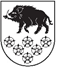 KANDAVAS NOVADA DOMEKANDAVAS NOVADA ĪPAŠUMU PĀRVALDĪŠANAS KOMISIJADārza iela 6, Kandava, Kandavas novads, LV –3120 Reģ.Nr.90000050886,Tālrunis 631 82028, fakss 631 82027, e-pasts: dome@kandava.lvLĒMUMS(Protokols Nr.15)Kandavā19.11.2020.                                                                                                              	     Nr.18Par adreses maiņu dzīvojamai mājai “Ezerkrasti” Zemīte, Zemītes pagasts, Kandavas novads un tajā esošajiem dzīvokļiem (telpu grupām)Saskaņā ar zemes ierīcības projekta izstrādi un apstiprināšanu nekustamajam īpašumam “Dzirnavas”, Zemīte, Zemītes pagasts, Kandavas novads, zemes gabalam uz kura atrodas daudzdzīvokļu māja ar kadastra apzīmējumu 9094 001 0221 002 (adreses klasifikatora kods 103054296) tiek mainīta un adrese uz Upes iela 7, Zemīte, Zemītes pagasts, Kandavas novads, LV-3135, kā rezultātā atbilstoši Ministru kabineta 2015. gada 8. decembra noteikumu Nr.698 “Adresācijas noteikumi” daudzdzīvokļu mājai un tajā esošajiem  dzīvokļiem (telpu grupām) nepieciešama adreses maiņa.Pamatojoties uz iepriekš minēto, likuma „Par pašvaldībām” 21. panta pirmās daļas 27.punktu, Ministru kabineta 2015.gada 8.decembra noteikumu Nr.698 “ Adresācijas noteikumi” 2.10., 9.un 24.punktu, Kandavas novada īpašumu pārvaldīšanas komisija nolemj:1.	Mainīt adresi daudzdzīvokļu mājai ar kadastra apzīmējumu 9094 001 0221 002, “Ezerkrasti”, Zemīte, Zemītes pagasts, Kandavas novads (adreses klasifikatora kods 103054296) uz Upes iela 7, Zemīte, Zemītes pagasts, Kandavas novads, LV-3135 un tajā esošajiem dzīvokļiem (telpu grupām):1.1.	“Ezerkrasti” - 1, Zemīte, Zemītes pagasts, Kandavas novads (adreses klasifikatora kods 116803031) mainīt adresi uz Upes iela 7-1, Zemīte,  Zemītes pagasts, Kandavas novads, LV-3135.1.2.	“Ezerkrasti” - 2, Zemīte, Zemītes pagasts, Kandavas novads (adreses klasifikatora kods 116803148) mainīt adresi uz Upes iela 7-2, Zemīte,  Zemītes pagasts, Kandavas novads, LV-3135.1.3.	“Ezerkrasti” - 3, Zemīte, Zemītes pagasts, Kandavas novads (adreses klasifikatora kods 116803156) mainīt adresi uz Upes iela 7-3, Zemīte,  Zemītes pagasts, Kandavas novads, LV-3135.1.4.	“Ezerkrasti” - 4, Zemīte, Zemītes pagasts, Kandavas novads (adreses klasifikatora kods 116803164) mainīt adresi uz Upes iela 7-4, Zemīte,  Zemītes pagasts, Kandavas novads, LV-3135.1.5.	“Ezerkrasti” - 5, Zemīte, Zemītes pagasts, Kandavas novads (adreses klasifikatora kods 116803172) mainīt adresi uz Upes iela 7-5, Zemīte,  Zemītes pagasts, Kandavas novads, LV-3135.1.6.	“Ezerkrasti” - 6, Zemīte, Zemītes pagasts, Kandavas novads (adreses klasifikatora kods 116803180) mainīt adresi uz Upes iela 7-6, Zemīte,  Zemītes pagasts, Kandavas novads, LV-3135.1.7.	“Ezerkrasti” - 7, Zemīte, Zemītes pagasts, Kandavas novads (adreses klasifikatora kods 116803197) mainīt adresi uz Upes iela 7-7, Zemīte,  Zemītes pagasts, Kandavas novads, LV-3135.1.8.	“Ezerkrasti” - 8, Zemīte, Zemītes pagasts, Kandavas novads (adreses klasifikatora kods 116803203) mainīt adresi uz Upes iela 7-8, Zemīte,  Zemītes pagasts, Kandavas novads, LV-3135.1.9.	“Ezerkrasti” - 9, Zemīte, Zemītes pagasts, Kandavas novads (adreses klasifikatora kods 116803211) mainīt adresi uz Upes iela 7-9, Zemīte,  Zemītes pagasts, Kandavas novads, LV-3135.1.10.	“Ezerkrasti” - 10, Zemīte, Zemītes pagasts, Kandavas novads (adreses klasifikatora kods 116803228) mainīt adresi uz Upes iela 7-10, Zemīte,  Zemītes pagasts, Kandavas novads, LV-3135.1.11.	“Ezerkrasti” - 11, Zemīte, Zemītes pagasts, Kandavas novads (adreses klasifikatora kods 116803236) mainīt adresi uz Upes iela 7-11, Zemīte,  Zemītes pagasts, Kandavas novads, LV-3135.1.12.	“Ezerkrasti” - 12, Zemīte, Zemītes pagasts, Kandavas novads (adreses klasifikatora kods 116803244) mainīt adresi uz Upes iela 7-12, Zemīte,  Zemītes pagasts, Kandavas novads, LV-3135.Lēmumu var pārsūdzēt Kandavas novada domē 1 (viena) mēneša laikā no tā pieņemšanas dienas.Komisijas priekšsēdētāja                                                                                                     I.Priede